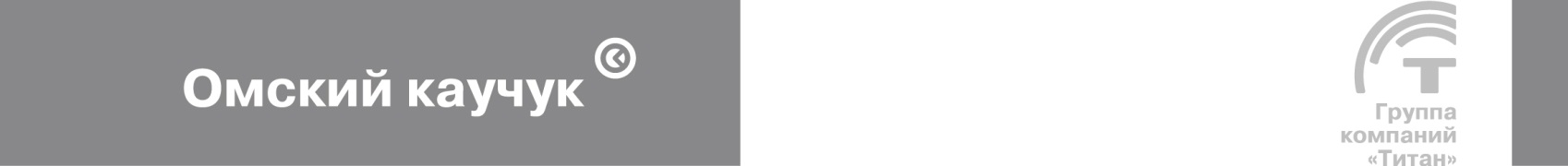 Акционерное общество«Омский каучук».644035, г. Омск, пр. Губкина, 30Уважаемый акционер!Совет директоров Общества извещает Вас о том, что 29 ноября 2022  года состоится внеочередное общее собрание акционеров Общества  в форме заочного голосования.Дата составления списка лиц, имеющих право на участие во внеочередном общем собрании акционеров Общества – 06 ноября 2022года.Не позднее 28  ноября 2022 года бюллетени для голосования, заполненные в бумажной форме должны поступить в Общество или регистратору АО «НРК-Р.О.С.Т.».Сообщения о волеизъявлении лиц, которые имеют право на участие в Собрании, но не зарегистрированы в реестре акционеров Общества, должны поступить регистратору АО «НРК-Р.О.С.Т.» также не позднее 28 ноября 2022 года. Бюллетени и сообщения о волеизъявлении, поступившие после указанной даты, не будут учитываться при определении кворума Собрания и подведении итогов голосования.Права голоса имеют акционеры владельцы обыкновенных именных бездокументарных ценных бумаг.	Повестка дня внеочередного общего собрания акционеров:О последующем одобрении Дополнительного соглашения №6 к Договору поручительства № 440B003QJ-1П от «14» апреля 2022 года (дата формирования), заключенного между АО «Омский каучук» и ПАО Сбербанк 30.09.2022 г. (дата формирования), в обеспечение исполнения обязательств ООО «Титан-Интер-Трейд» по Договору об открытии невозобновляемой кредитной линии № 440B003QJ, дата формирования которого «14» апреля 2022 г., с учетом всех изменений и дополнений к нему, в том числе с учетом Дополнительного соглашения №7 от 30.09.2022 (дата формирования), заключенного между ООО «Титан-Интер-Трейд» и ПАО Сбербанк, являющегося сделкой, в совершении которой имеется заинтересованность.Прием заполненных бюллетеней осуществляется в соответствии с п.1 ст. 58 ФЗ «Об акционерных обществах» по 28 ноября 2022 года (последним днем приема бюллетеней для голосования является дата предшествующая дате окончания приема бюллетеней на основании Информационного письмо Банка России от 05.08.2021 N ИН-06-28/62 "О порядке предоставления акционерам доступа к информации (материалам) общего собрания"; дата окончания приема бюллетеней для голосования: 29 ноября 2022 г) по адресу: 644035, г. Омск, пр. Губкина, 30. Необходимо внимательно заполнить, подписать бюллетень и лично сдать его в Общество с 09-00 до 17-00 часов по будням (по пятницам до 16-30 ч.)) либо отправить почтой по адресу: 644035, г. Омск, пр. Губкина, 30. Информацию можно получить по телефону: 8 (3812) 69-70-18	С информацией (материалами), предоставляемыми акционерам при подготовке к проведению внеочередного Общего собрания, акционеры могут ознакомиться по адресу: 644035, г. Омск, пр. Губкина, 30, кабинет 313 с 9-00 до 17-00 часов по будним дням с 08.11.2022 года по 29.11.2022 года включительно. ВАЖНО!: Во избежание проблем с реализацией права требования выкупа акций просьба срочно внести изменения и уточнения в параметры лицевого счета в реестре акционеров в случае отсутствия информации о банковских реквизитах или их изменении, замены паспорта, изменения адреса или фамилии путем представления актуальной анкеты зарегистрированного лица Регистратору, в том числе в любом филиале АО «НРК – Р.О.С.Т.»При отсутствии информации о реквизитах банковского счета или невозможности зачисления денежных средств на банковский счет по обстоятельствам, не зависящим от Общества, соответствующие денежные средства за выкупленные Обществом акции будут перечислены в депозит нотариуса Ковалевской Яны Вацлавны по адресу: г.Омск, улица Нефтезаводская, дом 9.С 1 января 2020 г. в соответствии с положениями п. 1 ст. 226 Налогового кодекса Российской Федерации российские организации и индивидуальные предприниматели, осуществляющие выплаты по договорам купли-продажи (мены) ценных бумаг, заключенным ими с налогоплательщиками – физическими лицами, признаются налоговыми агентами, если иное не предусмотрено п. 2 ст. 226.1 Налогового кодекса Российской Федерации.Таким образом, в соответствии с положениями Налогового кодекса Российской Федерации, АО «Омский каучук» обязано в качестве налогового агента исчислить, удержать и уплатить налог на доходы физических лиц в связи с продажей акционерами – физическими лицами акций.АО «Омский каучук» будет действовать в соответствии с требованиями Налогового кодекса Российской Федерации при выполнении функций налогового агента при исчислении и уплате налога на доходы физических лиц в связи с продажей акционерами - физическими лицами акций в соответствии со ст.  75 Федерального закона от 26.12.1995 №208-ФЗ «Об акционерных обществах», учитывать фактически осуществленные и документально подтвержденные расходы, которые связаны с приобретением и хранением соответствующих Акций и которые налогоплательщик (физическое лицо – владелец (продавец) Акций) произвел без участия налогового агента (АО «Омский каучук»), при условии получения до осуществления выплаты соответствующего заявления физического лица – продавца Акций с приложением предусмотренных законодательством подтверждающих документов. Применимая ставка налогообложения будет определяться в соответствии с применимыми требованиями законодательства Российской Федерации. В случае непредоставления, предоставления неполного комплекта или несвоевременного предоставления подтверждающих документов налог на доходы физических лиц будет удержан со всей суммы дохода от продажи Акций.С уважением,Совет директоров